PRENSİPLERİMİZ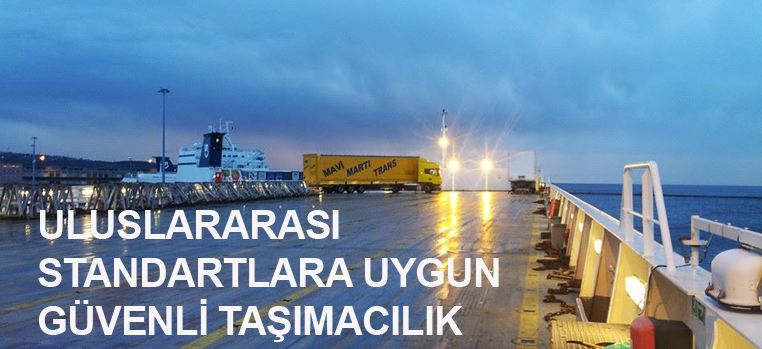 Mühletlere BağlılıkMavi Martı Trans Sevkiyat Mühletlerine Bağlıdır.Düzenli Bilgi AkışıMavi Martı Trans Müşterilerine Sevkiyatlara Ait Düzenli Bilgi Akışı Vermektedir.Yüksek DeneyimMavi Martı Trans Gümrükleme ve Döküman Tanziminde Yüksek Deneyime Sahiptir.Danışmanlık ve DestekMavi Martı Trans Müşterilerine Sahip Olduğunu Deneyimlerden Yola Çıkarak  Danışmanlık ve Destek Vermektedir.Kaliteli PersonelMavi Martı Trans Deneyimli ve Motivasyonlu Personele Sahiptir.Özgül Lojistik AnlayışıMavi Martı Trans Sektörde Özgül Lojistik Anlayışına Sahiptir.